DETAILS REQUIRED:Name of the Project and its location.Please provide the details of people/companies involved in the project.DETAILS OF ANNEXURES REQUIREDAnnexure – A (Design Detailing and Construction Methods)Details of architectural / structural DesignDetails of architectural / structural design Enclose important drawing especially the special features adopted.Clearly mention about the number of floors below ground, type of foundation adopted, pre-stressing or post tensioning is adopted.Provide photographs of various stages of construction.Details regarding materials used in the structureProvide details of concrete used in the structureMixture proportionsVolume of concreteDetails of special concrete, if usedWhere mix proportion was done, externally or internal lab. Provide basic detail of the proportionConstruction methods (provide details and photos)Details of construction method adoptedAutomation in construction, if usedAlternative construction methodsWater proofing methodsChallenges facedAnnexure – B (Alternative Materials – efforts towards sustainable construction)Sustainability in ConstructionPlease provide the provision of:Rainwater harvesting, solar energy, water recycling Any recycled material usedPlease details of Green Construction Design/construction practice provide photographs and a small write up about the concept.Was Green concept used in the building?				  :	  Yes ⃝		No ⃝Has the project been registered for LEED / GRIHA1 / IGBC2 certification    :              Yes ⃝               	No ⃝1 India’s national rating system for green buildings – Green Rating for Integrated Habitat Assessment.2 Indian Green Building Council (Part of CII)Provide copies of certificates (if obtained) for any of the sustainability /green concepts.Annexure – C (Economics and safety in Construction)Timeline of the projectDate of commencement of Construction 	:Date of completion of building 		:Final Project cost (in Crores Rs.) 		:Estimated cost (in Crores Rs.) 	             	:Reasons for significant variation               	:Provide Details Regarding Safety Practices Adopted:Safety measures adopted, if any.During excavationFormwork and scaffoldingWorking at heightsSafety briefing frequency and Training provided at this particular site.Safety of labor in construction work.Details of accidents, if anyDeclaration & copies of statutory certificates/receiptsStatutory certificates like the approval for construction/occupancy /tax paid receipt for the building etc.The sample test certificates for the 3rd party tests regarding QA & QCLEED/GRIHA/IGBC, if applicableCertificate for planned designed water harvesting or solar energy harvestingAny other certificates relevant to this applicationAnnexure – D Please give a brief write up (about 500 words), why do you feel that your building deserves this Outstanding Concrete Structure Award. DECLARATIONI/we------------------------------ hereby submit the details of project as mentioned above for consideration for the ICI-UltraTech award for Innovative Young Concrete Structure.I/we ------------------------------hereby state that, the above-mentioned information is true and correct to the best of my knowledge and correct. If any information given in this application is untrue or incorrect, the organizers would be within its rights to withdraw my application and that I would have no claim whatsoever against the organizers for such withdrawal.Please send this form (duly filled and signed) with required annexures to icichennaicentre@gmail.com  on or before the last date.Indian Concrete Institute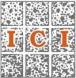 Chennai CentreICI (CC) - UltraTech Awards 2020Innovative Young Concrete Structure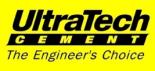 The structure must be located in ICI-CC region (Chennai, Chengalpet, Kancheepuram, Ranipet, Tirupattur, Thiruvannamalai, Thiruvallur, and Vellore).It must not be in operation/occupation for more than past 2 years.It must have been built using concrete as one of the prime construction materials.The structure must have outstanding features either in design (both structural and architectural), or innovative construction methods or new concrete materials and large volume usage of concrete or all the above.Buildings Category                           ⃝Infrastructure Category                    ⃝LandmarkPIN code Owner(s)NameOwner(s)AddressOwner(s)Phone No.E-mailStructural Consultant(s) or Engineer(s) or Firm NameStructural Consultant(s) or Engineer(s) or Firm AddressStructural Consultant(s) or Engineer(s) or Firm Phone No.E-mailArchitect(s) or Individual(s) or Firm NameArchitect(s) or Individual(s) or Firm AddressArchitect(s) or Individual(s) or Firm Phone No.E-mailContractor(s) or Individual(s) or Firm NameContractor(s) or Individual(s) or Firm AddressContractor(s) or Individual(s) or Firm Phone No.E-mailDesign detailing and construction methodsDesign detailing and construction methodsDesign detailing and construction methodsDesign detailing and construction methodsDesign detailing and construction methodsAnnexure – A  Annexure – A  Details of architectural / structural DesignDetails regarding materials used in the structureConstruction methods including challenges faced during constructionSustainability in constructionSustainability in constructionSustainability in constructionSustainability in constructionSustainability in constructionAnnexure – B Annexure – B The provision of rainwater harvesting, solar, water recycling, etc.,Green concepts in design and executionCertificates obtained for any of the sustainability /green conceptsEconomics and safety in constructionEconomics and safety in constructionEconomics and safety in constructionEconomics and safety in constructionEconomics and safety in constructionAnnexure – C Annexure – C Details regarding cost and completion timeDetails on safety practices adoptedDeclarationsAnnexure – D A brief write-up on “Why should the structure be selected for the award.”A brief write-up on “Why should the structure be selected for the award.”A brief write-up on “Why should the structure be selected for the award.”A brief write-up on “Why should the structure be selected for the award.”Date Name & signature of the person proposing the nominationPlace Relation of the proposer with the projectLast date for submission of the duly completed nomination form21st September, 2020